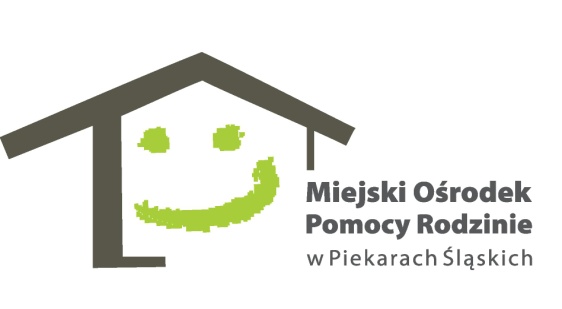 Nr sprawy 159/2019Piekary Śląskie, dn. 04.10.2019 r.ZAPYTANIE OFERTOWE1. Zamawiający:Miejski Ośrodek Pomocy Rodzinie w Piekarach Śląskichul.  Bpa. Nankera 10341-949 Piekary Śląskiewww.mopr.piekary.pl2. Osoby do kontaktu:Marzena Frejtel.32 288-35-74 wew.6433. Ogólny przedmiot zamówienia:Usługa szkoleniowa - kurs spawania metodą TIG(141), MMA (111) oraz weryfikacji uprawnień TIG(141) w ramach projektu  ,,Twoje życie – Twój wybór ‘’ w ramach Regionalnego Programu Operacyjnego Województwa Śląskiego na lata 2014-2020. Projekt jest współfinansowany ze środków Unii Europejskiej w ramach Europejskiego Funduszu Społecznego.Kod CPV: 80000000-44. Szczegółowy przedmiot zamówienia:Usługa szkoleniowa - kurs spawania metodą TIG(141), MMA (111) oraz weryfikacji uprawnień TIG(141) dla 1 uczestnika projektu ,,Twoje życie – Twój wybór ‘’w ramach Regionalnego Programu Operacyjnego Województwa Śląskiego na lata 2014-2020. Projekt jest współfinansowany ze środków Unii Europejskiej w ramach Europejskiego Funduszu Społecznego.Moduły kursu:- spawanie elektrodami otulonymi MMA(111) trzy moduły,- spawanie blach i rur spoinami czołowymi metodą TIG (141) dwa moduły,- weryfikacja uprawnień/egzamin sprawdzający uprawnienia spawanie blach i rur spoinami pachwinowymi metodą TIG(141).Organizacja kursu:Ilość uczestników: 1 osoba,cel: podniesienie przez uczestnika kwalifikacji wymaganych w pracy spawacza,szkolenie musi zakończyć się egzaminem i wydaniem certyfikatu, według odpowiedniej normy,wystawionym przez właściwy organ oraz otrzymaniem Książeczki Spawacza oraz Świadectwa Egzaminu Kwalifikacyjnego Spawacza.Zakres i sposób przeprowadzenia szkolenia musi być zgodny z Wytycznymi Instytutu Spawalnictwa w Gliwicach.wymagania dotyczące miejsca przeprowadzenia szkolenia: miejsce szkolenia zapewni Wykonawca, preferuje się realizację kursu na terenie Piekar Śląskich lub zastrzega się, że przejazd z Piekar Śląskich (Centrum) do miejsca szkolenia publicznymi środkami transportu, nie może przekroczyć 1 godziny.Wykonawca usługi zapewnia:ubezpieczenie od następstw nieszczęśliwych wypadków powstałych w związku z prowadzonymi zajęciami oraz w drodze do miejsca zajęć i z powrotem,ciepły i zróżnicowany posiłek w trakcie trwania zajęć w postaci obiadu (drugiego dania ), kompot lub sok, woda mineralna( przy założeniu, iż liczba godz. kursu w ciągu 1 dnia będzie większa niż 6 godzin dydaktycznych lub poczęstunek kawowy w postaci : kawa, herbata, mleko, cukier, cytrynę, drobne słone lub słodkie przekąski typu paluszki, kruche ciasteczka w przypadku powyżej 4 godzin dydaktycznych wykonanie niezbędnych badań lekarskich umożliwiających realizację szkolenia,Nr sprawy 159/2019pokrycie kosztów dojazdu i z powrotem na zajęcia uwzględniając przejazd miejskimi środkami transportu.niezbędne materiały dydaktyczne, odzież ochronną,Wykonawca musi wykazać, że w okresie ostatnich trzech lat przed upływem terminu składania ofert, a jeżeli okres prowadzenia działalności jest krótszy w tym okresie, wykonał co najmniej 3 usługi szkoleniowe w zakresie objętym przedmiotem zamówienia.Wykonawca musi posiadać wpis do rejestru instytucji szkoleniowych, prowadzonego przez Wojewódzki Urząd Pracy właściwy ze względu na siedzibę instytucji szkoleniowej.5. Termin wykonania zamówienia: do 28.02.2020 r.6. Warunki płatności:Płatność zostanie przekazana w terminie do 14 dni od dnia otrzymania faktury przelewem na rachunek bankowy Wykonawcy.7. Warunki składania oferty:Formularz oferty (załącznik nr 1), Oświadczenie o braku powiązań oraz potwierdzenie wykonania co najmniej 3 usług szkoleniowych w zakresie objętym przedmiotem zamówienia należy składać w Miejskim Ośrodku Pomocy Rodzinie w Piekarach Śląskich, ul. Bpa. Nankera 103, 41-949 Piekary Śląskie: mailowo: bfe@mopr.piekary.pl, przesyłając pocztą (ważna data otrzymania, a nie data nadania), osobiście w sekretariacie (pok. nr 19), w terminie do dnia 15.10.2019 r.,8. Warunki wyboru Wykonawcy:Wykonawca zostanie wybrany poprzez porównanie cenowe całości zamówienia i wybranie najkorzystniejszej oferty.Kryterium: cena 100%.